ПриложениеКонспект  индивидуального логопедического занятияс ученицей 1 класса общеобразовательной школы.Речевое заключение: общее недоразвитие речи III уровня.Тема: Звуки и буквы  Ль - Й.Этап: Дифференциация звуков в словах, предложениях, в тексте.Цели:образовательные:  Уточнить артикуляцию звуков [Й] и [Лʼ],выделяя сходство и различия. Добиваться чёткой дифференциации звуков на слух и в произношении. Правильно соотносить звуки с соответствующими  буквами. Обучать осознанному чтению.коррекционные:  Развивать фонематический слух и анализ. Работать над развитием полноты зрительных, слуховых и кинестетических ощущений. Предупреждение дисграфических ошибок. Развитие мелкой моторики рук. воспитательные:  Воспитание умения понимать учебную задачу. Воспитание устойчивого интереса к логопедическим занятиям.Оборудование:  зеркало,  профили артикуляции звуков, компьютер, презентация.План занятия. Орг. момент.II. Артикуляция и характеристика звуков.III. Дифференциация в слогах, словах.IV Дифференциация в фразах.V.  Физминутка.VI. Дифференциация в чистоговоркахVII. Дифференциация в предложениях.VIII. Дифференциация в тексте.IX. Итог занятия.X. Домашнее заданиеXI. Оценка деятельности учащихся.Ход занятия.I. Орг. момент.II. Артикуляция и характеристика звуков.                                 Звук [Л'] –мягкий звонкий согласный.  Звук [Й] – всегда мягкий звонкий согласный.                                                                                                                                    III. Дифференциация в слогах, словах.Игра «Наоборот».я – я – я  –  ля – ля – ляё – ё – ё  –  лё – лё – лёю – ю – ю – лю – лю – люе – е – е  –  ле – ле – леай – ай – ай – аль – аль – альой – ой – ой – оль – оль – ольэй – эй – эй – эль – эль – эль                                 юг – люк                     лежи – ежи                                 йод – лёд                    полезть – поесть                                 ямка – лямка              ляжка – Яшка                                 юбочка – Любочка      Коля - колья IV Дифференциация в фразах.Посчитай 1↔10: кленовый  лист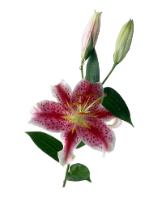 Какого цвета эти цветы?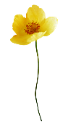 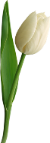 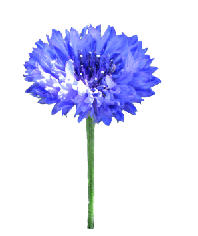 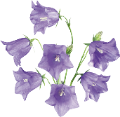 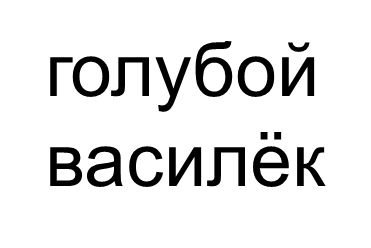 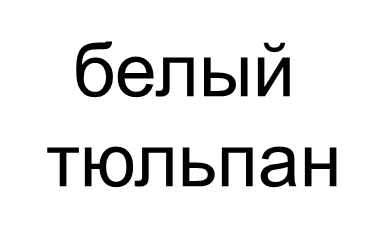 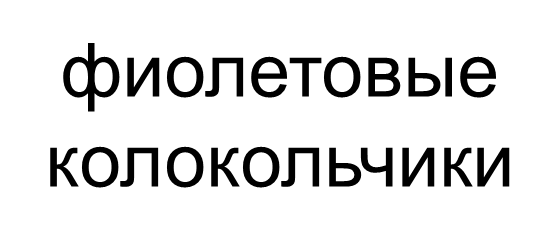 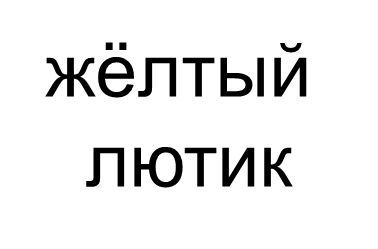 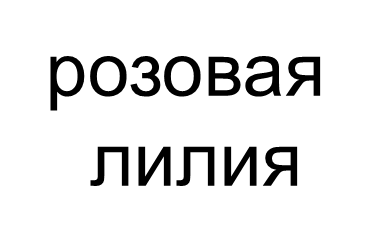 Прочитай фразы. большой пчелиный рой, далёкий горный край, глубокое ущелье, бальный танецЗакончи фразы (по картинкам).короб… плетёный,  замок … железный,  василёк … полевой,  тюльпан … садовый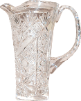 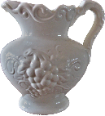 Этот кувшин              … глиняный, а этот             … - хрустальный. 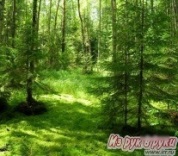 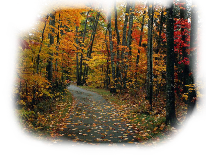 Этот лес                             … лиственный, а этот                             … - хвойный.Какие гномы по характеру?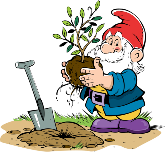 Этот  гном                        …  трудолюбивый, а этот -             … ленивый.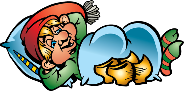 Этот гном     … заботливый, а этот –         …  безразличный. 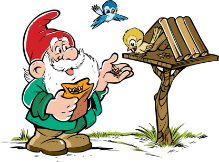 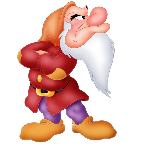 V. Физминутка.  Упражнение для мелкой моторики рук.Жили братья, не тужили, но однажды приуныли.
Стали думать и гадать, как же имена всем дать? (Сгибать пальцы обеих рук)
Я хоть ростом не велик, но веселый озорник. 
Все стоите вы за мной буду зваться я  Большой.  (Крутить большими пальцами обеих рук, остальные пальчики сжаты в кулачок)
Я указывать люблю на цветы и на Луну,
Очень я внимательный палец Указательный. (Крутить указательными пальцами обеих рук).Я стою посередине, буду зваться я отныне
Средний палец – удалец, вот такой я молодец!  (Крутить средними пальцами обеих рук) Меньше всех я братьев ростом. Ох, как маленьким непросто!
Но меня легко узнать, пусть Мизинцем будут звать. (Крутить мизинцы обеих рук)
Брат один как ни гадал, имя так себе не дал.
Но его не обижают, Безымянным называют! (Показать безымянный пальчик обеих рук, остальные прижать к ладошке с помощью больших пальцев.)VI. Дифференциация в чистоговорках«Ой – ой – ой» – стонет мой больной.Ель – ель – ель – клюквенный кисель.Лю –лю -  лю – телефон я свой люблю.Лей – лей – лей – ты воды не жалей.Ай – ай – ай – хорошенько подметай.Уй – уй – уй – рисунок нарисуй.VII. Дифференциация в предложениях. Отгадай и заучи загадку.Конь стальной, хвост льняной.   (иголка)Измени предложение по образцу:любоваться красотой кленовых листьев           Я …  Ты …  Он …  Она …  Мы …  Вы …  Они …VIII. Дифференциация в тексте.К. И. Чуковский «Доктор Айболит»Договори предложения, используя слова: Айболит, лечиться, излечит, исцелит, лиса, клюнула.Добрый доктор   . Он под деревом  сидит.   Приходи к нему   ….  и корова, и волчица, и жучок, и червячок, и медведица. Всех  .… ,  …    добрый доктор !  И пришла к Айболиту     . И пришёл к  Айболиту  Барбос: « Меня курица   …   в нос!» 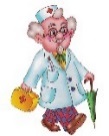 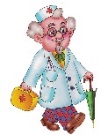 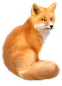 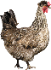 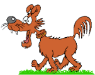 IX. Итог занятия.Чему мы учились на уроке?Какое задание было самым сложным?Нарисуй своё настроение.X. Домашнее задание (в напечатанном виде вклеивается в тетрадь).XI. Оценка деятельности учащихся.